Исх. №  162    от 06.04.2016Сводный отчет о реализации Плана основных мероприятий краевых государственных и муниципальных учреждений культуры, профессиональных образовательных организаций в области культуры в рамках проведения в Красноярском крае Года российского киноза МАРТ 2016 года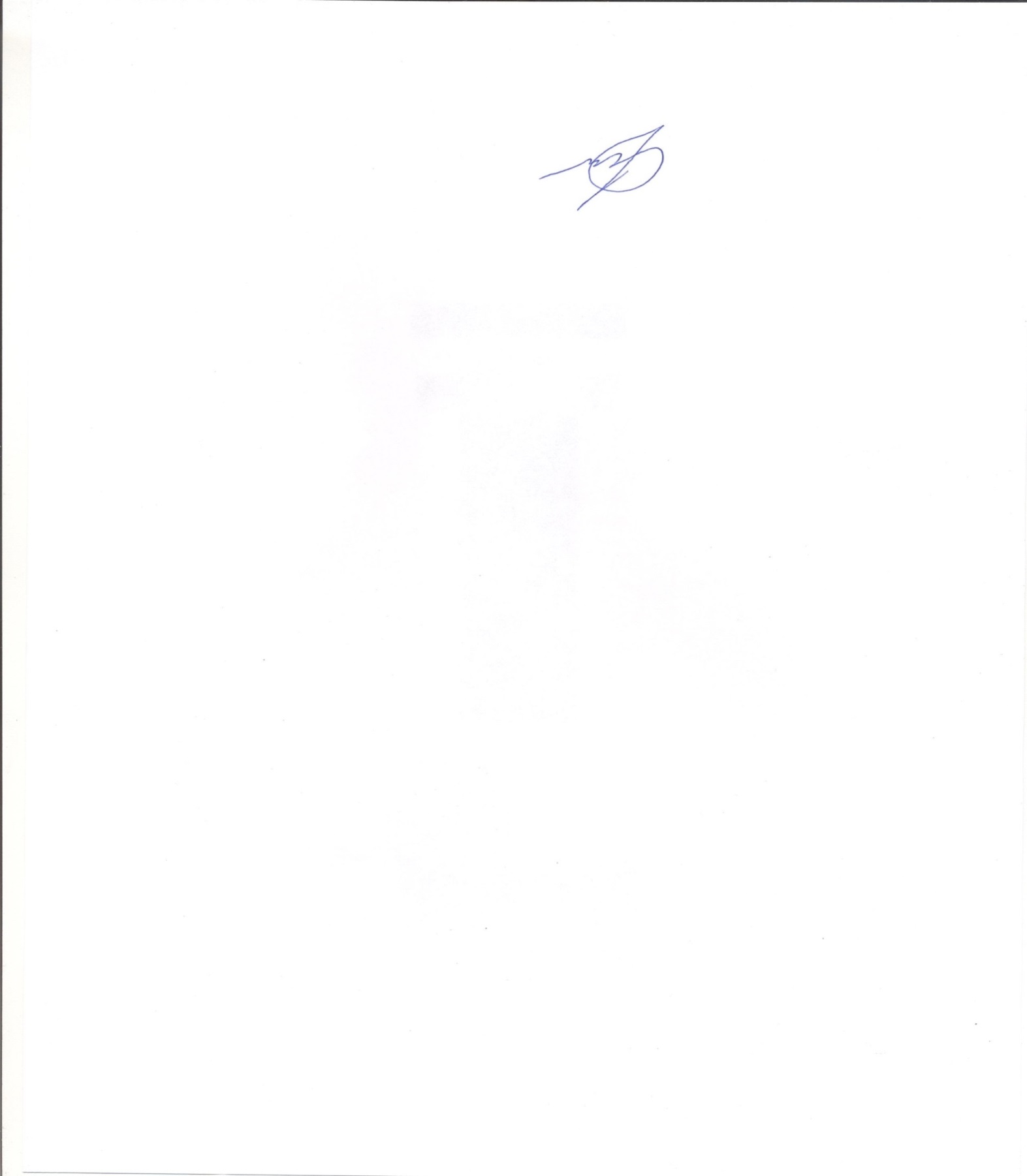 Генеральный директор КГБУК «Красноярский кинограф»                                                                                                                                                            Д.В. КудрявцевДудина Наталья Ивановна 243-74-16№ п/пНаименование мероприятияМесто проведенияСрок реализацииКраткое описание мероприятия, в т.ч. количество участников, зрителей, территорийI. Международные, общероссийские, краевые проекты и мероприятия в Красноярском крае в области кинематографаI. Международные, общероссийские, краевые проекты и мероприятия в Красноярском крае в области кинематографаI. Международные, общероссийские, краевые проекты и мероприятия в Красноярском крае в области кинематографаI. Международные, общероссийские, краевые проекты и мероприятия в Красноярском крае в области кинематографаI. Международные, общероссийские, краевые проекты и мероприятия в Красноярском крае в области кинематографа1Краевой проект «Доступное кино» для социально незащищенных слоев населенияКГБУК «Центр культурных инициатив»1 марта 12.00 и 14.00; 15 марта 12.00 и 14.00; 22 марта 12.00 и 14.00; 29 марта 12.00 и 14.00 Проект направлен на популяризацию российского киноискусства, приобщение детей и молодежи к качественному культурному продукту, повышение доступности культурных благ для населения. Всего прошло восемь сеансов, которые посетили 471 человек. 2Показ документальных фильмов и творческие встречи с режиссерами в рамках краевого социокультурного проекта «Один день на искусства» в территориях Красноярского края.г. Енисейск МБУК «Городской дом культуры»19 марта Мероприятие состоялось в рамках социокультурного проекта «Один день на искусство». Прошел показ неигрового фильма «Замороженное время» и творческая встреча с членом Союза кинематографистов России Александром Калашниковым. Участники мероприятия посмотрели современное неигровое кино «Замороженное время» о российском писателе Михаиле Тарковском, а после задавали вопросы режиссёру фильма. Количество участников – 280 человек.3Цикл мероприятий к юбилейным датам российского кино 2016 года.Кинозал ККИМК24 марта Проект «Старый кинотеатр». Тема года: «Кинематограф мастеров: актеру честь и место». Киновечер «Одержимый игрой», посвященный 75-летию А.А. Миронова. Художественный фильм «Достояние республики». Творческий портрет А.А. Миронова с демонстрацией фрагментов из фильмов: «Женитьба Фигаро», «Невероятные приключения итальянцев в России», «Блондинка за углом» «Мой друг Иван Лапшин», 80 зрителей.4Цикл мероприятий к юбилейным датам российского кино 2016 года.МБУК «МКО Нижнеингашского района» Март Викторина о жизни и творчестве С.С. Говорухина, показ кинофильма «Ворошиловский стрелок». Присутствовало 15 человек. 5Цикл мероприятий к юбилейным датам российского кино 2016 года.МБУК «Георгиевская поселенческая библиотека» Канского района Март Вечер-посвящение «Энергия добра» (посвящается 70-летию со дня рождения актера Андрея Миронова). 6Цикл мероприятий к юбилейным датам российского кино 2016 годаКолонный зал Дома офицеров20 мартаМузыкальная гостиная, посвященная 110-летию К. Шульженко, в рамках Года кино. В программе музыкальной гостиной прозвучали романсы из репертуара Шульженко, были показаны документальные видеокадры постановочных концертных номеров исполнительницы в различные периоды ее творчества.7Фестиваль документального  кино северных территорий Красноярского края «Арктика и Сибирь в объективе аборигена»Г.Дудинка, Таймырский Долгано-Ненецкий  муниципальный районМартПроект «Арктика и Сибирь в объективе аборигена» направлен на  сохранение нематериального культурного наследия  коренных  малочисленных народов северных территорий  Красноярского края, пропаганда традиционной  культуры посредством  документального кино. Проект подразумевает  проведение Фестиваля документального кино, где будут представлены короткометражные фильмы, видеосюжеты, а также фотоматериалы, запечатлевшие фрагменты быта, традиционных занятий и промыслов, исполнение фольклорных жанров, национальных игр, исполнение обрядов и национальных танцев и др. В фестивале планируется участие представителей коренных народов Таймыра, Эвенкии, Туруханского, Тюхтетского, Северо-Енисейского районов края. Планируется  до 100 участников фестиваля, 300 зрителей. В настоящее время разработано Положение, составлена смета, изыскиваются  средства на проведение.II. Просветительские акции, развитие кинематографического искусства, поддержка молодых талантливых кинематографистовII. Просветительские акции, развитие кинематографического искусства, поддержка молодых талантливых кинематографистовII. Просветительские акции, развитие кинематографического искусства, поддержка молодых талантливых кинематографистовII. Просветительские акции, развитие кинематографического искусства, поддержка молодых талантливых кинематографистовII. Просветительские акции, развитие кинематографического искусства, поддержка молодых талантливых кинематографистов1Мероприятия, посвященные открытию Года российского киноКГБУК «Красноярская краевая спецбиблиотека»Первый квартал 2016«Год российского кино»: книжная выставкаНа книжной выставке представлена литература на различных носителях информации, доступных инвалидам по зрению, по таким разделам как «Любимые лица российского кинематографа», «Любимые фильмы российского кинематографа» и др. В течение 1 кв. 2016 г. с выставкой познакомились более 200 чел.2Мероприятия, посвященные открытию Года российского киноМБУК «Толстихинская ЦКС» 6 марта  Концертная программа, посвященная открытию Года кино «Песни о любви из кинофильмов». Количество зрителей 93 человека 3Цикл мероприятий по популяризации кино (кинолектории, книжно-иллюстративные выставки, показ фильмов по произведениям классической литературы и т.п.)КГБУК «Дом искусств»23 мартаПоказ документального фильма «Варлам Шаламов. Опыт юноши» российского режиссера П. Печенкина. Мероприятие прошло в рамках киновечеров в Доме искусств, которые посвящены современному документальному кино России. В нем приняли участие представители киносообщества Красноярска, члены красноярского отделения Союза кинематографистов России, журналисты, операторы, студенты отделения журналистики Сибирского Федерального университета. Участники мероприятия узнали о режиссере фильма «Варлам Шаламов. Опыт юноши», познакомились с членами Союза кинематографистов России, приняли участие в обсуждение фильма.  Количество участников - 25 человек.4Цикл мероприятий по популяризации кино (кинолектории, книжно-иллюстративные выставки, показ фильмов по произведениям классической литературы и т.п.)КГБУК «Дом искусств»24 мартаПоказ неигрового фильма «Госпожа Тундра» и творческая встреча с председателем красноярского отделения Союза кинематографистов России Александром Михайловым Мероприятие состоялось в рамках социокультурного проекта «Арт-чат», реализуемого в образовательных учреждениях города. В нем принял участие член Союза кинематографистов России Александром Калашников, а также председатель красноярского отделения Союза кинематографистов России Александром Михайловым. Участники мероприятия: учащиеся Красноярского политического техникума, Красноярского техникума транспорта и сервиса, Красноярского техникума промышленного сервиса, Красноярского монтажного колледжа, Красноярского филиала Московского государственного университета экономики, статистики и информатики, гимназии № 14, СОШ № 23 и 97. Количество участников – 50 человек.5Цикл мероприятий по популяризации кино (кинолектории, книжно-иллюстративные выставки, показ фильмов по произведениям классической литературы и т.п.)Музей-заповедник «Шушенское»Март Показ фильма «Из истории фольклорного ансамбля «Плетень» музея-заповедника «Шушенское». Количество зрителей – 300 человек.6Цикл мероприятий по популяризации кино (кинолектории, книжно-иллюстративные выставки, показ фильмов по произведениям классической литературы и т.п.)Красноярская краевая детская библиотекаМартКнижная выставка «С книжных страниц – на большой экран». На выставке представлены произведения русской и зарубежной классики, детские книги, по мотивам которых сняты фильмы. Также были проведены 11 мероприятий (день информации, кинолитературный ринг, обсуждение, литературные викторины, час творчества, киноЧтения). Всего данные мероприятия и выставку посетили 580 человек. 7Цикл мероприятий по популяризации кино (кинолектории, книжно-иллюстративные выставки, показ фильмов по произведениям классической литературы и т.п.)ГДК «Кировский»(проводила Красноярская краевая детская библиотека)24 мартаОткрытие краевой Недели детской книги. В рамках открытия была организована работа интерактивных площадок «Красноярская краевая детская библиотека представляет «Книга + кино» (площадки: кастинг актёров, сценаристы, школа каскадёров, гримерка и т.д.); проведено театрализованное представление с участием творческих коллективов города «Кино начинается в библиотеке». Охват участников – более 380 чел., в том числе из городов Красноярск, Сосновоборск, Дивногорск, посёлков Емельяново и Берёзовка, Манского района, воспитанники детских домов, многодетные матери, дети с ограниченными возможностями здоровья.8Цикл мероприятий по популяризации кино (кинолектории, книжно-иллюстративные выставки, показ фильмов по произведениям классической литературы и т.п.)Зрительный зал МАУ «ДК 1 Мая»4 марта«Песни старого кино» - конкурсная программа для ветеранов – участников клубных формирований.В мероприятии принимали участие пять команд, состоящих из 5 человек. Количество зрителей – 630 человек9Цикл мероприятий по популяризации кино (кинолектории, книжно-иллюстративные выставки, показ фильмов по произведениям классической литературы и т.п.)МБУК «Восточная КС»12 мартаТематический вечер «История кино». Количество зрителей  30.10Цикл мероприятий по популяризации кино (кинолектории, книжно-иллюстративные выставки, показ фильмов по произведениям классической литературы и т.п.)КГАУК «Центр книги – Красноярский бибколлектор»В течение годаВыставка-продажа «Год российского кино». Организация на территории учреждения постоянно действующей выставки-продажи книг российском кинематографе и его деятелях: актерах, режиссерах, сценаристов и др., - о теории кино и смежных с ним видах искусства и кинематографическом производстве. Регулярно идет пополнение и обновление изданий новинками.11Цикл мероприятий по популяризации кино (кинолектории, книжно-иллюстративные выставки, показ фильмов по произведениям классической литературы и т.п.)КГБУК «Красноярская краевая спецбиблиотека»Первый квартал 2016«Волшебный мир кино»: киновикторина ко Дню детского кино и открытию Года российского кино. Дети приняли участие в трех конкурсах: «Угадайка», «Продолжайка» и «Загадайка». В викторине участвовали 2 команды по 6 детей.«Книга в кадре»: комплексная книжная выставка. На выставке были представлены литературные произведения классиков и современных российских авторов,  а также DVD-диски с художественными фильмами данных произведений. С выставкой познакомились более 50 человек. «100 лучших фильмов»: факультатив с тифлокомментариями для инвалидов по зрению. Просмотр фильма «Юнкера» по мотивам произведений А.И. Куприна. Фильм демонстрировался с тифлокомментариями, что позволяло ознакомиться с ним незрячим и слабовидящим посетителям. На просмотре присутствовали 9 инвалидов по зрению.12Цикл мероприятий по популяризации кино (кинолектории, книжно-иллюстративные выставки, показ фильмов по произведениям классической литературы и т.п.)Библиотека-филиал им. М. ПришвинаМБУК «ЦБС для детей им. Н. Островского»(ул. Волжская, 29) 21, 24 марта25 марта Сказочное путешествие «По миру с Котом в сапогах». Состоялся экскурс по памятникам коту в сапогах, с просмотром мультфильмов. А также все присутствующие приняли участие в мастер-классе «Юный актер» по сказкам Шарля Перро, которые учат добродетели, дружбе и помощи ближнему, и надолго остаются в памяти взрослых и детей. Присутствовало 63 человек. Библиотечный обзор «Детский киносеанс» Выставка «Детские книги». Состоялось знакомство с детскими книжками по которым сняты и мультфильмы и художественные фильмы («Ёжик в тумане», «Бременские музыканты», «Домовёнок Кузька, «Мама для мамонтёнка», «Снежная королева», «Белый Бим, Чёрное Ухо» и.т.д. Присутствовало 59 человек. 13Цикл мероприятий по популяризации кино (кинолектории, книжно-иллюстративные выставки, показ фильмов по произведениям классической литературы и т.п.)Библиотека-филиал им. К. ЧуковскогоМБУК «ЦБС для детей им. Н. Островского»пр. Металлургов,20а21, 22 мартаЛитературные гонки «Собери свой книжный букет»Был подготовлен фильм «Читающий колобок», дети приняли участие в конкурсе с демонстрацией мультфильмов «Герои русских и зарубежных сказок», угадывали героев книг по их поступкам. Приняли участие школьники 1-4 классов, 73 человека.14Цикл мероприятий по популяризации кино (кинолектории, книжно-иллюстративные выставки, показ фильмов по произведениям классической литературы и т.п.)Библиотека-филиал им. З. Космодемьянской МБУК «ЦБС для детей им. Н. Островского»(ул. Лебедевой, 149)21 – 25 мартаКинодень «Почитаем книжку – посмотрим мультфильм». В мероприятии приняли участие 205 дошкольников. 15Цикл мероприятий по популяризации кино (кинолектории, книжно-иллюстративные выставки, показ фильмов по произведениям классической литературы и т.п.)Библиотека-филиал им. Л.. КассиляМБУК «ЦБС для детей им. Н. Островского»(ул. Калинина, 4)10 марта Литературное путешествие «С Алисой по стране чудес», по книге Л. Кэрролла и просмотром советского мультфильма. В мероприятии приняли участие 28 человек. 16Цикл мероприятий по популяризации кино (кинолектории, книжно-иллюстративные выставки, показ фильмов по произведениям классической литературы и т.п.)Место проведения20 библиотек ЦБС1 – 20 марта Районная  Акция «Герои книг зовут в кино»: в рамках акции работал дискуссионный кинозал «Книга в кадре», цикл книжных выставок «С книжных страниц на большой экран» и выставка «Краснотуранцы и большое кино». Количество участников 215 человек. Цикл слайдовых презентаций «Книга в кадре: читаем, смотрим, обсуждаем». Цикл Библиографических обзоров «Книги, ушедшие на экран». Познакомились с великим сценаристом Александром Роу и его фильмами – сказками. Отвечали на вопросы викторин, обсуждали увиденные фильмы. Количество участников 180 человек. 17Цикл мероприятий по популяризации кино (кинолектории, книжно-иллюстративные выставки, показ фильмов по произведениям классической литературы и т.п.)МБУК «Эвенкийский районный культурно-досуговый центр» 20 марта Открытие недели детской книги и викторина  по  советским мультфильмам. Театрализованный концерт, посвященный открытию недели детской книги. В программу концерта была включена викторина по советским детским мультфильмам.18Цикл мероприятий по популяризации кино (кинолектории, книжно-иллюстративные выставки, показ фильмов по произведениям классической литературы и т.п.)КГБУК«Таймырский краеведческий музей»6, 12, 26 марта Кинозал выходного дня:- Показ слайд - фильма «История мамонтёнка Жени»- Показ документального фильма о полярном исследователе «Никифор Бегичев».Количество зрителей – 155 человек.19Цикл мероприятий по популяризации кино (кинолектории, книжно-иллюстративные выставки, показ фильмов по произведениям классической литературы и т.п.)МБУК «Дворец культуры» ЗАТО г. Железногорск24 марта «Провинциальные анекдоты» Драматическая кантата. Творческий эксперимент Театра оперетты в рамках Года кино, по пьесе выдающегося русского драматурга А.Вампилова. Количество зрителей 597человек.  20Цикл мероприятий по популяризации кино (кинолектории, книжно-иллюстративные выставки, показ фильмов по произведениям классической литературы и т.п.)МБУК МВЦМарт Показ художественных фильмов «Чук и Гек», «Тимур и его команда» в рамках проведения выставки «В стране мальчишек», посвященной творчеству и произведениям А.П.Гайдара. Количество посетителей: 293 ребенка и 84 взрослых.Проект «Мультстудия» - создание мультфильмовВ ходе реализации проекта посетители учатся в простой форме создавать фрагменты мультфильмов на разные темы (кол-во посетителей: 47 детей до 18 лет)21 Цикл мероприятий по популяризации кино (кинолектории, книжно-иллюстративные выставки, показ фильмов по произведениям классической литературы и т.п.)МБУК ЦГБ им. М.Горького6 марта Март 15 марта Заседание Киноклуба № 9 им. А.П. ДовженкоПросмотр и обсуждение х/фильма «Иван Грозный» режиссера С. Эйнштейна.Цикл мероприятий «Из книги – в фильм!»:Киновикторина «Угадай фильм» для свободных читателей  состояла из двух частей: «Угадай мелодию из мультфильма» и «Сказочные киногерои», в качестве подсказок была организована книжная выставка.  Своя игра «Покажи сказку, Роу!»Интеллектуальная игра для учащихся по принципу «Своя игра» включает в себя вопросы о фильмах А. Роу. Победителям игры были вручены дипломы и настольные интеллектуальные игры.22Цикл мероприятий по популяризации кино (кинолектории, книжно-иллюстративные выставки, показ фильмов по произведениям классической литературы и т.п.)Учреждения клубного типа Мотыгинского района Март «Любимые песни из советского кино»Конкурс для молодых исполнителей. Количество участников 45 человек. Викторина для учащихся 7-9 классов. Просмотр отрывков из  фильмов. Количество участников 45 человек. Конкурсно- игровая программа для дошкольников «Мой любимый анимационный герой»Количество участников 15 человек.Выставка участников клубного формирования ИЗО Количество участников 36 человек.Выставка детского рисунка «Рисуем любимое кино»Количество участников 60 человек.Литературная викторина по произведениям К. Чуковского23Цикл мероприятий по популяризации кино (кинолектории, книжно-иллюстративные выставки, показ фильмов по произведениям классической литературы и т.п.)отдел культуры, молодежной политики, спорта и туризма администрации города БоготолаМарт День киномана «Великий синематограф»	Количество участников 30 человек. «2016 – Год кино» Кинопоказ «Старая сказка».К юбилею режиссера,  киносказочника Александра Роу. Количество зрителей 14 человек.Выставка-экспозиция "Говорит и показывает книга" Оформлена выставка, информация для посетителей библиотеки (35 чел.)Кинопоказ шедевров мирового кино "Кино, которое больше чем кино..."	Показ фильмов из серии "100 шедевров мирового кино"  (26 чел.)Литературно-кинематографические часы"Кино+Кино" Мероприятие по экранизации повести А.П.Гайдара "Тимур и его команда" (28 чел.)День культурного наследия «Кино российское прекрасно»Беседа об истории кинематографа, о персонажах кинофильмов "Весна на Заречной улицы" и "А зори здесь тихие" (25 чел.)Выставка «Кино великое и многогранное» (50 чел.)24Цикл мероприятий по популяризации кино (кинолектории, книжно-иллюстративные выставки, показ фильмов по произведениям классической литературы и т.п.)Отдела культуры Администрации города ШарыповоМарт 6 марта Первый квартал Первый квартал Март Февраль - март Март Февраль – март Март Март Март Первый квартал Городская акция «КАТЭК - уроки трудового подвига»	В акцию, которая представляет собой встречи первостроителей с учащимися школ и студентами средне – специальных учебных заведений города включена демонстрация документального фильма о строителях КАТЭКа. Число участников 100, зрителей 1 300 человек.Выставка  «Российское кино вчера, сегодня, завтра».В экспозиции МБУ «Краеведческий музей г. Шарыпово» были представлены: техника разного периода используемая для просмотра фильмов и любительской видео съемки, пленки, грампластинки с музыкальными произведениями из советских фильмов и многое другое. Количество посетителей- 120 человек. Театрализованная концертная программа «Миссия выполнима!»	Праздничный концерт проходил в рамках Года кино в МАУ «Дом культуры п. Дубинино». Программа состояла из 4-х блоков, каждый открывался театрализованной картинкой по мотивам фильмов: « Джентльмены удачи», «Белое солнце пустыни», «Свадьба в Малиновке», «Кавказская пленница». В конце мероприятия был продемонстрирован видеоролик, с отрывками из кинофильмов, где герои говорили о женщинах.Выставка презентация «Кино+Книга» в Центральной городской библиотеке. Представлено 11 книг, 18 журналов о кино 1980-90 г. Выдано книг 16. Выставка, объединяющая в себе книги, диски, портреты актеров, кассеты, а также кинематографическое оборудование, которое погружает посетителя в мир кино. Выставку посетили 23 человека.  Выставка демонстрация «Судьбы и фильмы» в Центральной  городской библиотеке. На выставке представлено 21 книга. Книги, представленные на выставке, рассказывают об актерах, снимавшихся в кино. А так же посетители выставки через фотографии могли ознакомиться с сюжетами из фильмов снятых по произведениям известных авторов. С выставкой ознакомились 24 человека, выдано 18 книг.Литературно-музыкальная гостиная «Эльдар Рязанов: режиссер и не только» в Центральной городской библиотеке. Мероприятие проходило в рамках года кино в России и посвящалось Эльдару Рязанову. Представленные материалы и презентация наглядно показывали отрывки из жизни и судьбы режиссера, а также уникальные факты его биографии.Выставка-кинематограф «Эпоха и кино»Выставляется около 40 книг ежемесячно, просмотрели 150 человек, на презентации выставки присутствовало 10 человек.Вечер-портрет «Сергей Герасимов: человек и режиссер»Присутствующие познакомились с биографией  и творчеством С. Герасимова. Смотрели фильм «Больше чем любовь» и после просмотра в форме открытого микрофона поделились впечатлением.  Количество участников 36 человекМини-выставка «МультиКнижный островок»	На выставке представлены книги, по которым сняты известные мультфильмы, а также игрушки – герои этих мультфильмов. Каждый герой предлагает викторину и загадки. Книговыдача составила 54 экз.Праздник открытия Недели детской книги «Нам с книгой назначена встреча» Театрализованное действие с участием персонажей, которые из книг попали на экраны – 52 участника.Рейтинг-шоу «Лучшая мультимама»	В течение дня все желающие отдавали свои голоса за лучшую маму из мультфильмов, а также отвечали на вопросы различных тематических викторин. По итогам голосования был оформлен стенд – 27 участниковТеатр книги «Мэри Поппинс»Театрализованное представление, посвящено Году Кино и   110-летию  со дня рождения  английской писательнице  Памелы Лилиан Трэверс с просмотром художественного фильма «Мэри  Поппинс, до свидания». Количество участников 25 человек.Цикл «Смотрим фильм – читаем книгу» 	Прошли мероприятия: «Книжный  трамвай Григория Остера»  с просмотром  мультфильма  «Обезьянки – обезьянки, вперёд!», виртуальное путешествие в сказку Б. Шергина «Волшебное кольцо» с просмотром одноименного мультфильма, сказочная гостиная «Андерсен собирает друзей» с просмотром мультфильмов «Дюймовочка», «Ангел». Всего в цикле мероприятий приняли участие 63 человека.25Цикл мероприятий по популяризации кино (кинолектории, книжно-иллюстративные выставки, показ фильмов по произведениям классической литературы и т.п.)Учреждения культуры клубного типа Ермаковского района  7 марта23 марта Март МБУК «Ермаковский районный Дом культуры» Киноконцерт «Женский день – 8 марта»	Праздничный концерт, состоящий из выступлений солистов и творческих коллективов учреждения, с показом киноконцерта к 8 марта, общее количество зрителей 290, участников 12 человек.Познавательная программа «Драгоценный подарок» к 110- летию А.А. Роу. Информационно – познавательная программа для детей о творчестве кинорежиссера Александра Артуровича Роу, с показом сказки «Кощей бессмертный», общее количество зрителей 116 человек, участников 3 человека.Информационно – просветительская программа «Сказки гуляют по свету» к 110- летию А.А. Роу (МБУ «Народный дом» Ивановского сельсовета, МБУ «Народный дом» Григорьевского сельсоветасельсовета, МБУ «Народный дом» Новополтавского сельсовета) Информационно – познавательная программа для детей о творчестве кинорежиссера Александра Артуровича Роу, с показом цикла фильмов, общее количество зрителей 162 человек, участников 8 человек. 26Цикл мероприятий по популяризации кино (кинолектории, книжно-иллюстративные выставки, показ фильмов по произведениям классической литературы и т.п.)Музей «Мемориал Победы»19 марта 24 марта 12 марта 19 марта «Война, застывшая на пленке» (лекция: «Кинематограф и война в 1942г.»)		В мероприятии приняли участие 10 учеников МБОУ СШ №56. На лекции на примере фильма, снятого в 1942 году, рассматриваем, какое влияние оказала Великая Отечественная война на развитие кинематографа.Лекция «Образ будущей войны в советском кинематографе 1930-нач.1940гг.»	Лекцию для 15 студентов КГПУ им. В.П.Астафьева читала к.и.н. доцент КГПУ им. В.П.Астафьева Толмачева А.В. В рамках «Весны Победы» встреча «С экспертом о кино…»В мероприятии принимали участие 29 учеников МБОУ СШ №10. В рамках встречи прошел просмотр фильма 1942г выпуска «Жила-была девочка», после просмотра состоялась беседа с детьми блокадного Ленинграда.В рамках «Весны Победы» встреча «С экспертом о кино…»В мероприятии принимали участие 30 студентов Гуманитарного института СФУ.В рамках встречи прошел просмотр фильма Мы из будущего», после просмотра состоялась беседа с представителями клуба военно-исторической реконструкции «Красноярский Гарнизон».27Цикл мероприятий по популяризации кино (кинолектории, книжно-иллюстративные выставки, показ фильмов по произведениям классической литературы и т.п.)Отдел культуры администрации Кежемского района 1 марта 6 марта 9 марта 10 марта 11 марта 15 марта 17 марта 17 марта 20 марта 25 марта 28 марта Кино-огонек «Великие советские фильмы» (Центральная районная библиотека) Вниманию зрителей  был представлен  один из лучших российских художественных кинофильмов по книге  М.Булгакова «Собачье сердце».  После просмотра зрители приняли участие в   обсуждении книги и фильма. Всего участников - 23. Устный журнал «Матрос с «Кометы» (105 лет  Н.А. Крючкову) (МБУК «Имбинская сельская библиотека»)	На мероприятии зрители познакомились  с историей  российского кино, послушали рассказ о жизни и творчестве  знаменитого артиста. Всего участников 27 человек. «Здесь край моих отцов – здесь Родина моя» с демонстрацией фильма «Солдат, учитель, поэт земли ангарской». Знакомство с первым Кежемским поэтом, автором словаря «Кежемского говора».  Всего 90 участников.Конкурс внимательных зрителей «Мы с вами где – то встречались?» (МБУК «Имбинская сельская библиотека»)На мероприятии зрители заново озвучивали известные мультфильмы заранее подготовленными текстами. Конкурсная программа прошла весело, после награждения победителей конкурса было чаепитие. Количество зрителей – 25 человек. Игровая программа «Синема, синема, синема, от тебя мы без ума» (МБУК НСДК «РАДУГА») Данный материал можно использовать как  организация досуга детей, во время каникул,  или проведения  игровых часов. Этим мероприятием корригируется память, внимание, мышление, устная речь, развивается умение анализировать, сравнивать материал, выделять главное; развивать умение развернуто и связно отвечать на вопросы; прививать любовь к российскому киноискусству, в частности мультфильмам;  расширить кругозор ребят о советских и российских мультфильмах, их создателях. На мероприятии присутствовало 25 человек, с количеством участников 3 человека.Кино-кафе «Великие люди – любимые лица»	(МБУК «Недокурская сельская библиотека»)Мероприятие было проведено   с целью знакомства  с историей российского кино, со знаменитыми артистами. Книжная выставка сопровождалась рассказом  об актерах и режиссерах – юбилярах года. После мероприятия  было  чаепитие. Количество участников 17 человек. Кино-ассорти «Мой любимый мультгерой» (Детская библиотека)	Посетители библиотеки познакомились с книгами детских писателей, по мотивам которых созданы мультипликационные и художественные фильмы, просмотрели фрагменты из этих кинолент. Присутствовало 18 зрителей.Краеведческий десант: встреча с авторами фильмов о Кежемском районе с демонстрацией (РДК)Творческая встреча с авторами  документальных фильмов о нашей малой Родине и презентация : Э.Астраханцевой -  «Последняя рыбалка Тамары»,  А.Гришаковым – «Парады Панова» Зрители - 350 человек.Познавательная программа «Жизнь и творчество В. С. Золотухина»	(МБУК Ирбинский СДК «Мираж»)	Организаторы познакомили гостей с творчеством В.С.Золотухина, рассказали о том, где родился и  вырос актер, его ролях в фильмах. О том, что все роли актера обладают своеобразной демократичностью, эмоциональной окрашенностью, возможностью сочетать в себе физическую и интеллектуальную деятельность. Показ отрывков из кинофильмов дал возможность полнее описать его творчество. На мероприятие присутствовало 22 человека.Кинокалендарь «Великие люди – любимые лица»(Центральная районная библиотека) Читатели познакомились с  творческой биографией знаменитого киноактера В.Золотухина, а также вспомнили самые популярные киноленты с его участием. 14 зрителей.           «Карнавал кино героев»вечер – посвящение Е. П. Леонову	 (МБУК КР РДК «Рассвет») Вечер посвящен  одному из ярких представителей нашего кинематографа – Е. П. Леонова. Цель мероприятия раскрыть различные грани личности героя вечера. Ознакомить с его биографией и творчеством. С показом фильма «Джентльмены удачи!» На мероприятии присутствовало 100 человек.Арт - панорама «Российский  киномир»(Центральная районная библиотека)	Читателям представлена выставка о новинках современной киноиндустрии, а также представлена афиша кинофильмов для просмотра в текущем месяце. Количество зрителей – 30 человек. 28 Цикл мероприятий по популяризации кино (кинолектории, книжно-иллюстративные выставки, показ фильмов по произведениям классической литературы и т.п.)Отдел культуры администрации города Назарово 3 марта 9 марта 15 марта 16 марта 21 марта 28 – 30 марта «Леди Весна» (КДО «Энергетик»)	Развлекательная программа для девушек, предлагалось пройти импровизированные кинопробы, продемонстрировать свои знания отечественного кино.158 человек. «В гостях у Фиксиков» («КДЦ Юбилейный»)	В игровой форме мультипликационные персонажи «Фиксики» рассказали детям о российских мультфильмах.76 человек.Вечеринка для молодежи «Такое кино» («КДЦ Юбилейный»)Развлекательно-игровая программа, дискотека (ремиксы на песни из кинофильмов), фото в костюмах известных киноперсонажей. 57 человек.«Человек с бульвара Капуцинов»	(КДО «Энергетик») Рассказ об актерах и режиссере фильма, показ слайдов лекция об истории создания фильма, показ слайдов.51 человек.«Мультфейерверк»	(КДО «Энергетик»)	Развлекательная программа с показом мультфильмов, рассказ об истории мультипликационного кино, игровая программа с участием персонажей русского кино: Буратино, Мальвины, крокодила Гены и Чебурашки.35 человек.Весенняя «Неделя детского кино» («КДЦ Юбилейный») В рамках недели детского кино проведены киновикторины перед сеансами мультфильмов.180 человек.29Цикл мероприятий по популяризации кино (кинолектории, книжно-иллюстративные выставки, показ фильмов по произведениям классической литературы и т.п.)Емельяновский район 3 марта Урок –презентация «Путешествие в мир кино»	(СДК п.Солонцы) История кино, знакомство с произведениями по которым сняты фильмы, присутствующие отвечали на вопросы интерактивной викторины. Присутствовало 15 человек. Литературная викторина «Кино»(СДК п.Солонцы) Присутствовало 14 человек. Кинозал посвящен 120-летию со дня рождения русского писателя Е.Л.Шварца	(МДК, Детской  библиотеки  им. А.Г.Казаковой) Знакомство с писателем, просмотр кинофильма «Сказка о потерянном  времени».Присутствовало 49 человек (дети)Творческий вторник в рамках Недели детской и юношеской книги мастер-класс «Снимаем кино: А что у вас?» 	(МДК, Детской  библиотеки  им. А.Г.Казаковой)Посвященный 80-летию стихотворения С.Михалкова «А что у вас» . Кастинг, кинопробы, создан участниками фильм. Присутствовало 23 человека.Показательный четверг в рамках Недели детской и юношеской книги. Киноклуб «Огонь, вода и медные трубы» посвященный 110-летию со дня рождения режиссера, киносказочника А.Роу	  (МДК, Детской  библиотеки  им. А.Г.Казаковой п.Емельяново). Знакомство с киносказочником А.Роу, просмотр кинофильма «Огонь, вода и медные трубы», присутствовало 48 человек. 30Цикл мероприятий по популяризации кино (кинолектории, книжно-иллюстративные выставки, показ фильмов по произведениям классической литературы и т.п.)МБУК «Дивногорский художественный музей»Март В Дивногорске открылась уникальная выставка «Василий Ковригин: художник, актер, режиссер» из фондов Красноярского художественного музея имени В.И. Сурикова. За март выставку посетили 358 человек. 31Цикл мероприятий по популяризации кино (кинолектории, книжно-иллюстративные выставки, показ фильмов по произведениям классической литературы и т.п.)Красноярский музыкальный театр 27 февраля 27 марта Концерт основан на музыкальных композициях из современных российских сериалов и кинолент, направлен на популяризацию российского кино, а также на приобщение современного зрителя к живому исполнительскому искусству. Доступность и актуальность материала делает его коммерчески выгодным, а современная лексика: оригинальные инструментовки, сделанные для оркестра театра, включение ритм-группы, использование экрана как способа создать атмосферу концерта и возможность вести диалог со зрителем – обеспечит погружение в российское кино. Концерты прошли при полных залах. Их посетили 1301 зритель. 32 Цикл мероприятий по популяризации кино (кинолектории, книжно-иллюстративные выставки, показ фильмов по произведениям классической литературы и т.п.)КДУ Тюхтетского района 6 марта 24 марта 27 марта В Леонтьевском СДК к юбилею А.Миронова провели кинолекторий "Великий талант актёра". Ведущие рассказали о творчестве актера с показом презентации. Затем был показан художественный фильм «Бриллиантовая рука». Участников-2, зрителей – 25. МБУК «Тюхтетская ЦКС» РДК провел районный фестиваль народного творчества «Сибирские самоцветы». Фестиваль был посвящен Году Кино. Участников -138 чел. ,зрителей – 285 чел.В фойе МБУК «Поваренкинкого СДК» фото выставка артистов юбиляров «По волнам нашей памяти», где была рассказана авто биография юбиляров, как А.А.Миронова, В.С.Золотухина, Ф.Г.Раневской, Е.П.Леонова, Ю.В.Никулина, в каких снимались фильмах. Посетителей -50 человек. 33Цикл мероприятий по популяризации кино (кинолектории, книжно-иллюстративные выставки, показ фильмов по произведениям классической литературы и т.п.)Ачинский район Март Прошли следующие мероприятия: Познавательная программа «Искусство праздничное, взволнованное…» к 115-летию со дня рождения кинорежиссера, народного артиста И.Пырьева (Большесалырская с/б), «Сказки на все времена» - кинопоказ к 110-летию со дня рождения А. Роу (Малиновская с/б), Литературно-музыкальная гостиная «А.Миронов: расставанье не для нас…» (Центральная районная библиотека), Презентация «Звездные книги» - книги  советских писателей, по которым сняты художественные фильмы (Белоярская с/б), Устный журнал «История России в кино» (Воинская часть Каменка), Книгопанорама «Говорит и показывает книга» (Тарутинская с/б), Конкурсно – игровая программа «Ах, синема, синема!» (Белоярская с/б), Кинолекторий «Если Родина зовет…» (Малиновский КДЦ), КВН «Мое любимое кино» (Березовский СДК), Тематический вечер «Клуб кинопутешественников» (Ястребовский СДК), Викторина «Разное кино» (Ключинский КДЦ), Познавательный час «75 лет актеру А. Миронову» (Горный КДЦ), Выставка-экспозиция «С книжных страниц на большой экран» (Большесалырская с/б), Оформление стенда «Знаменитые лица российского кинематографа» (Клуб «Юность"). Всего посетителей - 568 человек.34Цикл мероприятий по популяризации кино (кинолектории, книжно-иллюстративные выставки, показ фильмов по произведениям классической литературы и т.п.)Отдел культуры администрации города Канска Март В ЦГБ имени А.П. Чехова прошел открытый кинопоказ с обсуждением фильма «Девчата» в рамках проекта «Книга или фильм. И книга, и фильм».  В библиотеке-филиале №8 прошло кинопутешествие «Как уходили великие» , посвященное жизни и творчеству Олега Янковского. Всего мероприятия посетили 43 человека. 35 Цикл мероприятий по популяризации кино (кинолектории, книжно-иллюстративные выставки, показ фильмов по произведениям классической литературы и т.п.)Библиотека КГБПОУ «Красноярский колледж искусств имени П.И. Иванова-Радкевича»Март – май В библиотеке колледжа организована Тематическая выставка художественной и документальной литературы «Волшебный мир кино…» Категория участников-зрителей – преподаватели и студенты колледжа 36Цикл мероприятий по популяризации кино (кинолектории, книжно-иллюстративные выставки, показ фильмов по произведениям классической литературы и т.п.)МБУК «Централизованная межпоселенческая клубная система Саянского района»13марта Март  В МДК был проведен кинолекторий, посвященный 75-летию Андрея Миронова с кинопоказом художественного фильма «Невероятные приключения итальянцев в России». Присутствовало 50 человек. В филиалах ЦМКС была проведена киновикторина под названием «Знатоки отечественного кино». В МДК была оформлена фотовыставка «Людмила Гурченко – кино и мода». 37Цикл мероприятий по популяризации кино (кинолектории, книжно-иллюстративные выставки, показ фильмов по произведениям классической литературы и т.п.)КДУ Тюхтетского района6 марта 24 мартаВ Леонтьевском СДК к юбилею А.Миронова провели кинолекторий «Великий талант актера». Ведущие рассказали о творчестве актера с показом презентации. Затем был показан художественный фильм «Бриллиантовая рука». Участников-2, зрителей 25.В фойе МБУК «Поваренкинкого СДК» была оформлен фото  выставка артистов юбиляров «По волнам  нашей памяти», где были рассказаны биографии юбиляров (А.А.Миронов,  В.С.Золотухин, Ф.Г.Раневская, Е.П.Леонов, Ю.В.Никулин). Посетителей -50 чел.38Цикл мероприятий по популяризации кино (кинолектории, книжно-иллюстративные выставки, показ фильмов по произведениям классической литературы и т.п.)МАУ «ДК 1 мая» 4 марта «Песни старого кино» - конкурсная программа для ветеранов – участников клубных формирований.39Цикл мероприятий по популяризации кино (кинолектории, книжно-иллюстративные выставки, показ фильмов по произведениям классической литературы и т.п.)Отдел культуры Емельяновского района 3 марта 10 марта10 марта  27 марта 29 марта 31 марта В СДК п.Солонцы прошел урок –презентация «Путешествие в мир кино». История кино, знакомство с произведениями по которым сняты фильмы, присутствующие отвечали на вопросы интерактивной викторины. Присутствовало 15 человек (молодежь)В СДК п.Солонцы прошла литературная викторина «Кино». Присутствовало 14 человек (молодежь). В МДК, Детской  библиотеки  им. А.Г.Казаковой прошел кинозал, посвященный 120-летию со дня рождения русского писателя Е.Л.Шварца. Знакомство с писателем, просмотр кинофильма «Сказка о потерянном  времени».Присутствовало 49 человек (дети)В МДК п.Емельяново состоялся литературно–музыкальный конкурс «Мисс Весна-2016». Среди конкурсных заданий были угадать мелодию из кинофильма, называли произведения, по которым сняты фильмы. В конкурсе приняло  участие 23 человек (взрослые).В МДК, Детской  библиотеки  им. А.Г.Казаковой прошел творческий вторник в рамках Недели детской и юношеской книги мастер-класс «Снимаем кино: А что у вас?». 	Посвященный 80-летию стихотворения С.Михалкова «А что у вас» . Кастинг, кинопробы, создан участниками фильм. Присутствовало 23 человека.В МДК, Детской  библиотеки  им. А.Г.Казаковой прошел показательный четверг в рамках Недели детской и юношеской книги .Киноклуб «Огонь, вода и медные трубы» посвященный 110-летию со дня рождения режиссера, киносказочника А.Роу. Знакомство с киносказочником А.Роу, просмотр кинофильма «Огонь, вода и медные трубы», присутствовало 48 человек40Городские и районные фестивали и конкурсы, посвященные Году российского кино КДУ Тюхтетского района27 мартаВ МБУК  «Тюхтетская ЦКС» РДК прошел районный фестиваль народного творчества «Сибирские самоцветы». Фестиваль был посвящен Году Кино. С красочно оформленной сцены, благодарных зрителей, радовали своими художественными номерами: участники художественной самодеятельности КДУ района.  На суд зрителей и жюри были представлены: эстрадные, народные песни из кинофильмов:  «Судьба» , «Тени исчезают в полночь» и др., сценические постановки из кинофильмов «Свадьба в Малиновке», «Они сражались за Родину» и др. участников-138 чел. ,зрителей – 285 чел.41Формирование и выдача на киноустановки Красноярского края тематических программ по пропаганде отечественного кино(к 110-летию со дня рождения   А. Роу)Киносеть краяМартВ целях популяризации отечественного кино была сформирована кинопрограмма к 110-летию со дня рождения кинорежиссера, народного артиста РСФСР Александра Роу, в которую вошли фильмы «Марья-искусница», «Варвара-краса, длинная коса», «По щучьему велению», «Золотые рога», «Конёк-горбунок», «Кащей Бессмертный» и другие. Тематические показы прошли в Ачинском, Большеулуйском, Ермаковском, Козульском, Краснотуранском, Назаровском районах Красноярского края. Всеми мероприятиями охвачено 840 человек.42Прокат художественных и документальных фильмов на киноустановках Красноярского края в программе проведения профессиональных и государственных праздниковКиносеть краяМартК Международному женскому дню была сформирована кинопрограмма, в которую вошли фильмы «Мамы» (реж. Е. Абызов), «Девять дней и одно утро» (реж. В. Сторожева), «О чем говорят мужчины» (Д. Дьяченко), «Дочь» (реж. А. Касаткин), «Будьте моим мужем» (А. Сурикова), «Дамы приглашают кавалеров» (реж. И. Киасашвили), мультсборник «Моя мама-самолет», а также тематический киноконцерт, подготовленный специалистами КГБУК «Красноярский кинограф». Тематические показы прошли в г. Красноярске, Ачинском, Большеулуйском, Боготольском, Березовском, Ермаковском, Канском, Козульском, Краснотуранском,  Минусинском, Назаровском, Шарыповском районах Красноярского края. Всеми мероприятиями охвачено 1 529 человек.43Прокат художественных и документальных фильмов на киноустановках Красноярского края для проведения мероприятий по популяризации военно-патриотического наследияКиносеть краяМартВ целях популяризации военно-патриотического наследия была сформирована кинопрограмма, в которую вошли фильмы «Девочка из города» (реж. О. Николаевский), «Улица младшего сына» (реж. Л. Голуб), документальные фильмы «История страны - история народа», «Без фронта и флангов», «Воин». Тематические кинопоказы прошли в КГБОУ «Ачинский кадетский корпус» г. Ачинск, Ачинском и Ермаковском районах Красноярского края. Всеми мероприятиями охвачено 282 человека.44Прокат художественных и документальных фильмов на киноустановках Красноярского края при проведении мероприятий по организации детского и молодежного досуга, в том числе в дни школьных каникул, а также показ фильмов по школьной программа.Киносеть краяМартВ целях организации детского и молодежного досуга была сформирована кинопрограмма, в которую вошли фильмы «Кащей Бессмертный» (реж. А. Роу), «Огонь, вода и медные трубы» (реж. А. Роу), «Дюймовочка» (реж. Л. Нечаев), «Это твой день» (реж. О. Массарыгин), «Гранатовый браслет» (реж. А. Роом), «Приключения Маши и Гоши» (реж. Е. Трапезникова), «Зверюшки-добрюшки» (реж. М. Поляков) и другие. Всеми мероприятиями охвачено 1 510 зрителей.45Ежегодная передвижная антинаркотическая киноакция «Береги жизнь – другой не будет» в целях противодействия распространению наркомании, пьянства и алкоголизма в Красноярском краеМуниципальные образования краяМартВ рамках фестиваля по противодействию распространения наркомании, пьянства, алкоголизма и курения в Красноярском крае «Берегите жизнь – другой не будет» КГБУК «Красноярский кинограф» провел антинаркотическую акцию в Большеулуйской районе и п. Балахта, где были показаны фильмы  «Возрождение» и «Лекарство от жизни» для 151 зрителя.46Тематический кинопоказ «Произведения красноярских писателей на экране»Кинозал ККИМК17 мартаВ рамках тематического кинопоказа «Таежные повести» (экранизации произведений красноярских писателей). Показ фильма «Не ставьте Лешему капканы» (повесть А. Чмыхало). Перед кинопоказом – рассказ о творчестве А. Чмыхало, 70 зрителей47Киномероприятия на базе КГБУК «Красноярский кинограф», посвященные Году российского кино КГБУК «Красноярский кинограф»МартПроведено четыре экскурсии в «Музей кино»: первая экскурсия - для студентов Красноярского педагогического колледжа №2; вторая экскурсия - для детей из малообеспеченных семей, семей состоящих на учете в социальном опасном положении и многодетных семей, являющихся получателями социальных услуг МБУ «Комплексный центр социального обслуживания населения Кировского района города Красноярска»; третья экскурсия — для учеников третьего класса «Средней общеобразовательной школы №6 с углубленным изучением предметов художественно-эстетического цикла»; четвертая экскурсия — для сотрудников отдела краеведения Государственной универсальной научной библиотеки Красноярского края.48VII городской открытый фестиваль любительских театров “Внуки Станиславского», посвященный Году российского киноДивногорск МБУК ГДК «Энергетик»МартVIII Городской открытый фестиваль любительских театральных коллективов «Внуки СТАниславского», посвященный Году российского кино, проводится в рамках проекта «Культурная столица Красноярья – 2016».Фестиваль на четыре дня принимает представителей из 16 территорий Красноярского края, более 500 участников, 32 творческих коллектива с интересными и яркими постановками на любой вкус: это и детские спектакли, школьные и студенческие работы, есть и профессиональные коллективы. В программе также запланированы конкурсы, мастер-классы, театральные акции.49Минусинский районный фестиваль любительских театральных коллективов «Талисман» (тема фестиваля: «Шедевры кинематографа»)ОКСТиМП Минусинского района,РДК с. СеливанихаМарт Участвовало 7 любительских коллективов, общее количество около 80 человек в двух возрастных категориях "7-14 лет" и  категория "от 14 и старше".  Всего на празднике присутствовало 300 человек.III. Научно-практические конференции, мероприятия (форумы, съезды, семинары, круглые столы и пр.)III. Научно-практические конференции, мероприятия (форумы, съезды, семинары, круглые столы и пр.)III. Научно-практические конференции, мероприятия (форумы, съезды, семинары, круглые столы и пр.)III. Научно-практические конференции, мероприятия (форумы, съезды, семинары, круглые столы и пр.)III. Научно-практические конференции, мероприятия (форумы, съезды, семинары, круглые столы и пр.)1Районный семинар библиотечных работников«С книжных страниц на большой экран»межпоселенческая центральная библиотека Краснотуранского районаМарт Изучены методические рекомендации «Этот удивительный мир кино: по проведению Года российского кино», изучен опыт работы библиотек по темам: Детская книга в кадре. Экранизация страниц детских книг; Библиографические, информационные ресурсы в помощь проведению Года российского кино; Кино – взгляд. Читальный зал представляет «Роли и судьбы»; Книга – кино – юбиляр; А.С. Грин – 95 лет со дня рождения. «Алые паруса». Количество участников   37 специалистов ЦБС. IV. Популяризация творчества в области кино на территории Красноярского краяIV. Популяризация творчества в области кино на территории Красноярского краяIV. Популяризация творчества в области кино на территории Красноярского краяIV. Популяризация творчества в области кино на территории Красноярского краяIV. Популяризация творчества в области кино на территории Красноярского края